БАШҠОРТОСТАН  РЕСПУБЛИКАҺЫ                             РЕСПУБЛИКА  БАШКОРТОСТАН                   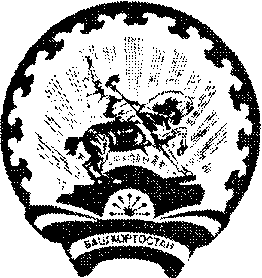   СТӘРЛЕБАШ РАЙОНЫ                                                                    CОВЕТ  МУНИЦИПАЛЬ  РАЙОНЫНЫН                                     СЕЛЬСКОГО ПОСЕЛЕНИЯ                                                                                     ҺАРАЙҪА АУЫЛ СОВЕТЫ			                 САРАЙСИНСКИЙ СЕЛЬСОВЕТ                          АУЫЛ БИЛӘМӘҺЕ                                                               МУНИЦИПАЛЬНОГО РАЙОНА                                                                         СОВЕТЫ                                                                   СТЕРЛИБАШЕВСКИЙ РАЙОН453185, Стeрлебаш районы,  Йәлембәт ауылы                    453185, Стерлибашевский район, с.Елимбетово  Парк урамы 5, тел.(34739) 2-63-34, 2-63-32		                ул.Парковая 5, тел.(34739) 2-63-34, 2-63-32КАРАР                                                                           РЕШЕНИЕ«15 » июль  2020 й.                           № 40-3                          «15» июля  2020 г.О выплате материальной помощи         В соответствии с Трудовым кодексом Российской Федерации, Постановлением Правительства Республики Башкортостан от 24.12.2013 года №610 «Об утверждении нормативов формирования расходов на оплату труда в органах местного самоуправления в Республике Башкортостан», согласно пункту 4.6.2 раздела 4.6  «Положение об оплате труда и материальном стимулировании главы сельского поселения и муниципальных служащих администрации сельского поселения Сарайсинский сельсовет муниципального района Стерлибашевский район Республики Башкортостан. Совет сельского поселения РЕШИЛ:       - выплатить главе сельского поселения Байназаровой Р.М. материальную помощь в связи с празднованием 55-летия со дня рождения в размере одного должностного оклада.Председательствующий на заседании Совета депутатов Сарайсинский сельсовет муниципального района Стерлибашевский район Республики Башкортостан                                                                             И.Т.Кидрячев